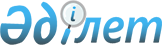 Исатай аудандық мәслихатының 2016 жылғы 14 желтоқсандағы № 62-VI "2017 – 2019 жылдарға арналған аудандық бюджет туралы" шешіміне өзгерістер мен толықтырулар енгізу туралы
					
			Күшін жойған
			
			
		
					Атырау облысы Исатай ауданы мәслихатының 2017 жылғы 30 маусымдағы № 100-VI шешімі. Атырау облысының Әділет департаментінде 2017 жылғы 24 шілдеде № 3929 болып тіркелді. Күші жойылды - Атырау облысы Исатай аудандық мәслихатының 2018 жылғы 20 наурыздағы № 147-VI шешімімен
      Ескерту. Күші жойылды - Атырау облысы Исатай аудандық мәслихатының 20.03.2018 № 147-VI шешімімен (алғашқы ресми жарияланған күнінен кейін күнтізбелік он күн өткен соң қолданысқа енгізіледі).
      Қазақстан Республикасының 2008 жылғы 4 желтоқсандағы Бюджет кодексінің 109-бабына, "Қазақстан Республикасындағы жергілікті мемлекеттік басқару және өзін-өзі басқару туралы" Қазақстан Республикасының 2001 жылғы 23 қаңтардағы Заңының 6-бабының 1 тармағының 1) тармақшасына сәйкес аудандық мәслихат ШЕШІМ ҚАБЫЛДАДЫ:
      1. Аудандық мәслихаттың 2016 жылғы 14 желтоқсандағы № 62-VI "2017-2019 жылдарға арналған аудандық бюджет туралы" (нормативтік құқықтық актілерді мемлекеттік тіркеу тізілімінде № 3749 санымен тіркелген, 2017 жылғы 2 ақпандағы аудандық "Нарын таны" газетінде жарияланған) шешіміне келесі өзгерістер мен толықтырулар енгізілсін:
      1- тармақтың:
      1) тармақшасында:
      "5 151 992" сандары "5 962 931" сандарымен ауыстырылсын;
      "2 129 123" сандары "2 104 929" сандарымен ауыстырылсын;
      "23 112" сандары "37 044" сандарымен ауыстырылсын;
      "2 768" сандары "3 764" сандарымен ауыстырылсын;
      "2 996 989" сандары "3 817 194" сандарымен ауыстырылсын;
      2) тармақшасында:
      "5 246 954" сандары "6 057 893" сандарымен ауыстырылсын;
      2-тармақта:
      "әлеуметтік салық бойынша – 50%;" деген жол келесі редакцияда мазмұндалсын:
      "әлеуметтік салық бойынша – 100%;"
      5-тармақта:
      "5 388" сандары "7 933" сандарымен ауыстырылсын;
      8-тармақта:
      "51 600" сандары "57 600" сандарымен ауыстырылсын;
      "67 134" сандары "104 958" сандарымен ауыстырылсын;
      "13 419" сандары "20 338" сандарымен ауыстырылсын;
      "51 716" сандары "114 971" сандарымен ауыстырылсын;
      келесі мазмұндағы жолдармен толықтырылсын:
      "ветеринариялық қауіпсіздікті қамтамасыз ету мақсатында ведомстволық бағыныстағы мекемелердің материалдық-техникалық базасын нығайтуға – 7 440 мың теңге; 
      мәдениет ұйымдарын ұстауға, материалдық–техникалық базасын нығайтуға – 11 194 мың теңге;
      автокөлік жолдарының құжаттарын дайындау шығындарына – 5 046 мың теңге;
      қысқы мерзімге дайындық жұмыстарын жүргізу үшін – 10 257 мың теңге;
      мемлекеттік білім беру мекемелері үшін оқулықтар мен оқу-әдiстемелiк кешендерді сатып алу және жеткізуге – 46 700 мың теңге;
      аудандық мәслихат аппаратын ағымдағы ұстау және материалды-техникалық жабдықтауға – 11 654 мың теңге;
      мемлекеттік органдар аппараттарын ағымдағы ұстау және материалды-техникалық жабдықтауға – 27 775 мың теңге;
      спорт мекемесін ағымдағы ұстауға – 10 000 мың теңге;
      ветеринариялық қауіпсіздікті қамтамасыз ету шараларына – 9 184 мың теңге;".
      14-тармақта:
      "511 668" сандары "997 114" сандарымен ауыстырылсын;
      "22 800" сандары "24 800" сандарымен ауыстырылсын;
      "33 000" сандары "37 866" сандарымен ауыстырылсын;
      "550 000" сандары "580 600" сандарымен ауыстырылсын;
      келесі мазмұндағы жолдармен толықтырылсын:
      "ауыл шарушылығы объектілерін дамытуға – 45 100 мың теңге;
      мәдениет объектілерін дамытуға – 41 500 мың теңге".
      2. Көрсетілген шешімнің 1 және 5 қосымшалары осы шешімнің 1 және 2 қосымшаларына сәйкес жаңа редакцияда мазмұндалсын.
      3.Осы шешімнің орындалысына бақылау жасау аудандық мәслихаттың заңдылықты сақтау, экономика және бюджет, қаржы мәселелері жөніндегі тұрақты комиссияның төрағасына (А. Рахметов) жүктелсін.
      4. Осы шешім 2017 жылғы 1 қаңтардан бастап қолданысқа енгізіледі. 2017 жылға арналған аудандық бюджет 2017 жылға арналған аудандық бюджеттің құрамында әрбір ауылдық округ әкімі аппаратының бюджеттік бағдарламаларын қаржыландыру мөлшері
					© 2012. Қазақстан Республикасы Әділет министрлігінің «Қазақстан Республикасының Заңнама және құқықтық ақпарат институты» ШЖҚ РМК
				
      Исатай аудандық мәслихаттың
кезектен тыс ХIV сессияcы төрағасы

А. Ахметжанова

      Исатай аудандық мәслихат хатшысы

Н. Мұханбеталиев
Исатай аудандық мәслихаттың 2017 жылғы 30 маусымдағы № 100-VI шешіміне 1 қосымшаИсатай аудандық мәслихаттың 2016 жылғы 14 желтоқсандағы № 62-VI шешіміне 1 қосымша
Санаты
Санаты
Санаты
Санаты
Сомасы (мың теңге)
Сыныбы
Сыныбы
Сыныбы
Сомасы (мың теңге)
Кіші сыныбы
Кіші сыныбы
Сомасы (мың теңге)
Атауы
І Кірістер
5 962 931
1
Салықтық түсімдері
2 104 929
01
Табыс салығы
212 636
2
Жеке табыс салығы
212 636
03
Әлеуметтік салық
106 149
1
Әлеуметтік салық
106 149
04
Меншікке салынатын салықтар
1 763 053
1
Мүлікке салынатын салықтар
1 728 751
3
Жер салығы
1 032
4
Көлік құралдарына салынатын салық
33 040
5
Бірыңғай жер салығы
230
05
Тауарларға, жұмыстарға және қызметтерге салынатын iшкi салықтар
18 411
2
Акциздер
2 954
3
Табиғи және басқа да ресустарды пайдаланғаны үшін түсетін түсімдер
5 202
4
Кәсіпкерлік және кәсіби қызметті жүргізгені үшін алынатын алымдар
10 180
5
Ойын бизнесіне салық
75
08
Заңдық маңызы бар әрекеттерді жасағаны және (немесе) оған уәкілеттігі бар мемлекеттік органдар немесе лауазымды адамдар құжаттар бергені үшін алынатын міндетті төлемдер
4 680
1
Мемлекеттік баж
4 680
2
Салықтық емес түсімдер
37 044
01
Мемлекеттік меншіктен түсетін кірістер
9 552
5
Мемлекет меншігіндегі мүлікті жалға беруден түсетін кірістер
9 552
06
Басқа да салықтық емес түсімдер
27 492
1
Басқа да салықтық емес түсімдер
27 492
3
Негізгі капиталды сатудан түсетін түсімдер
3 764
01
Мемлекеттік мекемелерге бекітілген мемлекеттік мүлікті сату
764
1
Мемлекеттік мекемелерге бекітілген мемлекеттік мүлікті сату
764
03
Жерді және материалдық емес активтерді сату
3 000
1
Жерді сату
3 000
4
Трансферттердің түсімдері
3 817 194
02
Мемлекеттік басқарудың жоғарғы тұрған органдарынан түсетін трансферттер
3 817 194
2
Облыстық бюджеттен түсетін трансферттер
3 817 194
Функционалдық топ
Функционалдық топ
Функционалдық топ
Функционалдық топ
Функционалдық топ
Сомасы (мың теңге)
Кіші функционалдық топ
Кіші функционалдық топ
Кіші функционалдық топ
Кіші функционалдық топ
Сомасы (мың теңге)
Бюджеттік бағдарлама әкімшісі
Бюджеттік бағдарлама әкімшісі
Бюджеттік бағдарлама әкімшісі
Сомасы (мың теңге)
Бюджеттік бағдарлама
Бюджеттік бағдарлама
Сомасы (мың теңге)
Атауы
ІІ Шығыстар
6 057 893
1
Жалпы сипаттағы мемлекеттiк қызметтер
451 516
01
Мемлекеттiк басқарудың жалпы функцияларын орындайтын өкiлдi, атқарушы және басқа органдар
389 864
112
Аудан (облыстық маңызы бар қала) мәслихатының аппараты
30 087
001
Аудан (облыстық маңызы бар қала) мәслихатының қызметін қамтамасыз ету жөніндегі қызметтер
19 727
003
Мемлекеттік органның күрделі шығыстары
10 360
122
Аудан (облыстық маңызы бар қала) әкімінің аппараты
92 154
001
Аудан (облыстық маңызы бар қала) әкімінің қызметін қамтамасыз ету жөніндегі қызметтер
64 964
003
Мемлекеттік органның күрделі шығыстары
27 190
123
Қаладағы аудан, аудандық маңызы бар қала, кент, ауыл, ауылдық округ әкімінің аппараты
267 623
001
Қаладағы аудан, аудандық маңызы бар қаланың, кент, ауыл, ауылдық округ әкімінің қызметін қамтамасыз ету жөніндегі қызметтер
137 223
022
Мемлекеттік органның күрделі шығыстары
125 000
032
Ведомстволық бағыныстағы мемлекеттік мекемелерінің және ұйымдарының күрделі шығыстары
5 400
02
Қаржылық қызмет
3 100
459
Ауданның (облыстық маңызы бар қаланың) экономика және қаржы бөлімі
3 100
003
Салық салу мақсатында мүлікті бағалауды жүргізу
600
010
Жекешелендіру, коммуналдық меншікті басқару, жекешелендіруден кейінгі қызмет және осыған байланысты дауларды реттеу 
2 500
09
Жалпы сипаттағы өзге де мемлекеттiк қызметтер
58 552
458
Ауданның (облыстық маңызы бар қаланың) тұрғын үй-коммуналдық шаруашылығы, жолаушылар көлігі және автомобиль жолдары бөлімі
16 166
001
Жергілікті деңгейде тұрғын үй-коммуналдық шаруашылығы, жолаушылар көлігі және автомобиль жолдары саласындағы мемлекеттік саясатты іске асыру жөніндегі қызметтер
16 166
459
Ауданның (облыстық маңызы бар қаланың) экономика және қаржы бөлімі
23 185
001
Ауданның (облыстық маңызы бар қаланың) экономикалық саясаттың қалыптастыру мен дамыту, мемлекеттік жоспарлау, бюджеттік атқару және коммуналдық меншігін басқару саласындағы мемлекеттік саясатты іске асыру жөніндегі қызметтер 
23 185
801
Ауданның (облыстық маңызы бар қаланың) жұмыспен қамту, әлеуметтік бағдарламалар және азаматтық хал актілерін тіркеу бөлімі
19 201
001
Жергілікті деңгейде жұмыспен қамту, әлеуметтік бағдарламалар және азаматтық хал актілерін тіркеу саласындағы мемлекеттік саясатты іске асыру жөніндегі қызметтер
19 201
2
Қорғаныс
14 378
01
Әскери мұқтаждар
11 178
122
Аудан (облыстық маңызы бар қала) әкімінің аппараты
11 178
005
Жалпыға бірдей әскери міндетті атқару шеңберіндегі іс-шаралар
11 178
02
Төтенше жағдайлар жөнiндегi жұмыстарды ұйымдастыру
3 200
122
Аудан (облыстық маңызы бар қала) әкімінің аппараты
3 200
006
Аудан (облыстық маңызы бар қала) ауқымындағы төтенше жағдайлардың алдын алу және оларды жою
889
007
Аудандық (қалалық) ауқымдағы дала өрттерінің, сондай-ақ мемлекеттік өртке қарсы қызмет органдары құрылмаған елдi мекендерде өрттердің алды алу және оларды сөндіру жөніндегі іс-шаралар
2 311
4
Білім беру
2 798 829
01
Мектепке дейiнгi тәрбие және оқыту
519 749
123
Қаладағы аудан, аудандық маңызы бар қала, кент, ауыл, ауылдық округ әкімінің аппараты
476 235
004
Мектепке дейінгі тәрбие мен оқыту ұйымдарының қызметін қамтамасыз ету
378 475
041
Мектепке дейінгі білім беру ұйымдарында мемлекеттік білім беру тапсырысын іске асыруға
97 760
464
Ауданның (облыстық маңызы бар қаланың) білім бөлімі
31 014
040
Мектепке дейінгі білім беру ұйымдарында мемлекеттік білім беру тапсырысын іске асыруға
31 014
467
Ауданның (облыстық маңызы бар қаланың) құрылыс бөлімі
12 500
037
Мектепке дейiнгi тәрбие және оқыту объектілерін салу және реконструкциялау
12 500
02
Бастауыш, негізгі орта және жалпы орта білім беру
1 949 986
464
Ауданның (облыстық маңызы бар қаланың) білім бөлімі
1 877 293
003
Жалпы білім беру
1 717 191
006
Балаларға қосымша білім беру 
160 102
465
Ауданның (облыстық маңызы бар қаланың) дене шынықтыру және спорт бөлімі
59 193
017
Балалар мен жасөспірімдерге спорт бойынша қосымша білім беру
59 193
467
Ауданның (облыстық маңызы бар қаланың) құрылыс бөлімі
13 500
024
Бастауыш, негізгі орта және жалпы орта білім беру объектілерін салу және реконструкциялау
13 500
09
Бiлiм беру саласындағы өзге де қызметтер
329 094
464
Ауданның (облыстық маңызы бар қаланың) білім бөлімі
329 094
001
Жергілікті деңгейде білім беру саласындағы мемлекеттік саясатты іске асыру жөніндегі қызметтер
19 998
005
Ауданның (облыстық маңызы бар қаланың) мемлекеттік білім беру мекемелер үшін оқулықтар мен оқу-әдiстемелiк кешендерді сатып алу және жеткізу
98 738
015
Жетім баланы (жетім балаларды) және ата-аналарының қамқорынсыз қалған баланы (балаларды) күтіп-ұстауға қамқоршыларға (қорғаншыларға) ай сайынғы ақшалай қаражат төлемдері
7 700
029
Балалар мен жасөспірімдердің психикалық денсаулығын зерттеу және халыққа психологиялық-медициналық-педагогикалық консультациялық көмек көрсету
13 340
067
Ведомстволық бағыныстағы мемлекеттік мекемелерінің және ұйымдарының күрделі шығыстары
189 318
6
Әлеуметтiк көмек және әлеуметтiк қамсыздандыру
201 998
01
Әлеуметтiк қамсыздандыру
15 831
801
Ауданның (облыстық маңызы бар қаланың) жұмыспен қамту, әлеуметтік бағдарламалар және азаматтық хал актілерін тіркеу бөлімі
15 831
010
Мемлекеттік атаулы әлеуметтік көмек 
950
016
18 жасқа дейінгі балаларға мемлекеттік жәрдемақылар
8 000
025
"Өрлеу" жобасы бойынша келісілген қаржылай көмекті енгізу
6 881
02
Әлеуметтiк көмек
177 050
123
Қаладағы аудан, аудандық маңызы бар қала, кент, ауыл, ауылдық округ әкімінің аппараты
20 423
003
Мұқтаж азаматтарға үйінде әлеуметтік көмек көрсету
20 423
801
Ауданның (облыстық маңызы бар қаланың) жұмыспен қамту, әлеуметтік бағдарламалар және азаматтық хал актілерін тіркеу бөлімі
156 627
004
Жұмыспен қамту бағдарламасы
90 174
006
Ауылдық жерлерде тұратын денсаулық сақтау, білім беру, әлеуметтік қамтамасыз ету, мәдениет, спорт және ветеринар мамандарына отын сатып алуға Қазақстан Республикасының заңнамасына сәйкес әлеуметтік көмек көрсету
4 400
007
Тұрғын үйге көмек көрсету
 200
009
Үйден тәрбиеленіп оқытылатын мүгедек балаларды материалдық қамтамасыз ету
1 300
011
Жергілікті өкілетті органдардың шешімі бойынша мұқтаж азаматтардың жекелеген топтарына әлеуметтік көмек
33 871
017
Мүгедектерді оңалту жеке бағдарламасына сәйкес, мұқтаж мүгедектерді міндетті гигиеналық құралдармен және ымдау тілі мамандарының қызмет көрсетуін, жеке көмекшілермен қамтамасыз ету 
9 705
023
Жұмыспен қамту орталықтарының қызметін қамтамасыз ету
16 977
09
Әлеуметтiк көмек және әлеуметтiк қамтамасыз ету салаларындағы өзге де қызметтер
9 117
801
Ауданның (облыстық маңызы бар қаланың) жұмыспен қамту, әлеуметтік бағдарламалар және азаматтық хал актілерін тіркеу бөлімі
9 117
018
Жәрдемақыларды және басқа да әлеуметтік төлемдерді есептеу, төлеу мен жеткізу бойынша қызметтерге ақы төлеу
1 184
050
Қазақстан Республикасында мүгедектердің құқықтарын қамтамасыз ету және өмір сүру сапасын жақсарту жөніндегі 2012 - 2018 жылдарға арналған іс-шаралар жоспарын іске асыру
7 933
7
Тұрғын үй-коммуналдық шаруашылық
1 339 216
01
Тұрғын үй шаруашылығы
101 661
458
Ауданның (облыстық маңызы бар қаланың) тұрғын үй-коммуналдық шаруашылығы, жолаушылар көлігі және автомобиль жолдары бөлімі
51 000
004
Азаматтардың жекелеген санаттарын тұрғын үймен қамтамасыз ету
50 000
033
Инженерлік-коммуникациялық инфрақұрылымды жобалау, дамыту және (немесе) жайластыру
1 000
467
Ауданның (облыстық маңызы бар қаланың) құрылыс бөлімі
50 661
003
Коммуналдық тұрғын үй қорының тұрғын үйін жобалау, салу және (немесе) сатып алу 
12 481
004
Инженерлік-коммуникациялық инфрақұрылымды жобалау, дамыту, жайластыру және (немесе) сатып алу
38 180
02
Коммуналдық шаруашылық
1 122 584
123
Қаладағы аудан, аудандық маңызы бар қала, кент, ауыл, ауылдық округ әкімінің аппараты
27 946
014
Елді мекендерді сумен жабдықтауды ұйымдастыру
27 946
458
Ауданның (облыстық маңызы бар қаланың) тұрғын үй-коммуналдық шаруашылығы, жолаушылар көлігі және автомобиль жолдары бөлімі
13 257
026
Ауданның (облыстық маңызы бар қаланың) коммуналдық меншігіндегі жылу жүйелерін қолдануды ұйымдастыру
10 257
048
Қаланы және елді мекендерді абаттандыруды дамыту
3 000
467
Ауданның (облыстық маңызы бар қаланың) құрылыс бөлімі
1 081 381
005
Коммуналдық шаруашылығын дамыту
82 767
006
Сумен жабдықтау және су бұру жүйесін дамыту 
998 614
03
Елді-мекендерді көркейту
114 971
458
Ауданның (облыстық маңызы бар қаланың) тұрғын үй-коммуналдық шаруашылығы, жолаушылар көлігі және автомобиль жолдары бөлімі
114 971
016
Елдi мекендердiң санитариясын қамтамасыз ету
114 971
8
Мәдениет, спорт, туризм және ақпараттық кеңістiк
267 184
01
Мәдениет саласындағы қызмет
169 813
123
Қаладағы аудан, аудандық маңызы бар қала, кент, ауыл, ауылдық округ әкімінің аппараты
65 594
006
Жергілікті деңгейде мәдени-демалыс жұмыстарын қолдау
65 594
455
Ауданның (облыстық маңызы бар қаланың) мәдениет және тілдерді дамыту бөлімі
61 219
003
Мәдени-демалыс жұмысын қолдау
61 219
467
Ауданның (облыстық маңызы бар қаланың) құрылыс бөлімі
43 000
011
Мәдениет обьектілерін дамыту
43 000
02
Спорт
16 674
465
Ауданның (облыстық маңызы бар қаланың) дене шынықтыру және спорт бөлімі 
16 674
001
Жергілікті деңгейде дене шынықтыру және спорт саласындағы мемлекеттік саясатты іске асыру жөніндегі қызметтер
7 974
006
Аудандық (облыстық маңызы бар қалалық) деңгейде спорттық жарыстар өткiзу
3 000
007
Әртүрлi спорт түрлерi бойынша аудан (облыстық маңызы бар қала) құрама командаларының мүшелерiн дайындау және олардың облыстық спорт жарыстарына қатысуы
5 000
032
Ведомстволық бағыныстағы мемлекеттік мекемелерінің және ұйымдарының күрделі шығыстары
700
03
Ақпараттық кеңістік
51 088
455
Ауданның (облыстық маңызы бар қаланың) мәдениет және тілдерді дамыту бөлімі
44 088
006
Аудандық (қалалық) кiтапханалардың жұмыс iстеуi
44 088
456
Ауданның (облыстық маңызы бар қаланың) ішкі саясат бөлімі
7 000
002
Мемлекеттік ақпараттық саясат жүргізу жөніндегі қызметтер
7 000
09
Мәдениет, спорт, туризм және ақпараттық кеңiстiктi ұйымдастыру жөнiндегi өзге де қызметтер
29 609
455
Ауданның (облыстық маңызы бар қаланың) мәдениет және тілдерді дамыту бөлімі
9 433
001
Жергілікті деңгейде тілдерді және мәдениетті дамыту саласындағы мемлекеттік саясатты іске асыру жөніндегі қызметтер
9 133
032
Ведомстволық бағыныстағы мемлекеттік мекемелерінің және ұйымдарының күрделі шығыстары
300
456
Ауданның (облыстық маңызы бар қаланың) ішкі саясат бөлімі
20 176
001
Жергілікті деңгейде ақпарат, мемлекеттілікті нығайту және азаматтардың әлеуметтік сенімділігін қалыптастыру саласында мемлекеттік саясатты іске асыру жөніндегі қызметтер
7 238
003
Жастар саясаты саласында іс-шараларды іске асыру
12 938
9
Отын-энергетика кешенi және жер қойнауын пайдалану
19 290
1
Отын және энергетика
19 290
467
Ауданның (облыстық маңызы бар қаланың) құрылыс бөлімі
19 290
009
Жылу-энергетикалық жүйені дамыту
19 290
10
Ауыл, су, орман, балық шаруашылығы, ерекше қорғалатын табиғи аумақтар, қоршаған ортаны және жануарлар дүниесін қорғау, жер қатынастары
152 366
01
Ауыл шаруашылығы
127 295
462
Ауданның (облыстық маңызы бар қаланың) ауыл шаруашылығы бөлімі
11 120
001
Жергілікті деңгейде ауыл шаруашылығы саласындағы мемлекеттік саясатты іске асыру жөніндегі қызметтер
11 120
467
Ауданның (облыстық маңызы бар қаланың) құрылыс бөлімі
45 100
010
Ауыл шаруашылығы объектілерін дамыту
45 100
473
Ауданның (облыстық маңызы бар қаланың) ветеринария бөлімі
71 075
001
Жергілікті деңгейде ветеринария саласындағы мемлекеттік саясатты іске асыру жөніндегі қызметтер
14 228
003
Мемлекеттік органның күрделі шығыстары
600
007
Қаңғыбас иттер мен мысықтарды аулауды және жоюды ұйымдастыру
1 000
009
Жануарлардың энзоотиялық аурулары бойынша ветеринариялық іс-шараларды жүргізу
2 147
010
Ауыл шаруашылығы жануарларын сәйкестендіру жөніндегі іс-шараларды өткізу
2 200
011
Эпизоотияға қарсы іс-шаралар жүргізу
40 000
032
Ведомстволық бағыныстағы мемлекеттік мекемелерінің және ұйымдарының күрделі шығыстары
10 900
06
Жер қатынастары
18 864
463
Ауданның (облыстық маңызы бар қаланың) жер қатынастары бөлімі
18 864
001
Аудан (облыстық маңызы бар қала) аумағында жер қатынастарын реттеу саласындағы мемлекеттік саясатты іске асыру жөніндегі қызметтер
18 864
09
Ауыл, су, орман, балық шаруашылығы, қоршаған ортаны қорғау және жер қатынастары саласындағы басқа да қызметтер
6 207
459
Ауданның (облыстық маңызы бар қаланың) экономика және қаржы бөлімі
6 207
099
Мамандарға әлеуметтік қолдау көрсетуі жөніндегі шараларды іске асыру
6 207
11
Өнеркәсіп, сәулет, қала құрылысы және құрылыс қызметі
26 197
02
Сәулет, қала құрылысы және құрылыс қызметі
26 197
467
Ауданның (облыстық маңызы бар қаланың) құрылыс бөлімі
17 205
001
Жергілікті деңгейде құрылыс саласындағы мемлекеттік саясатты іске асыру жөніндегі қызметтер
17 205
468
Ауданның (облыстық маңызы бар қаланың) сәулет және қала құрылысы бөлімі
8 992
001
Жергілікті деңгейде сәулет және қала құрылысы саласындағы мемлекеттік саясатты іске асыру жөніндегі қызметтер
8 992
12
Көлiк және коммуникация
665 020
01
Автомобиль көлiгi
615 020
458
Ауданның (облыстық маңызы бар қаланың) тұрғын үй-коммуналдық шаруашылығы, жолаушылар көлігі және автомобиль жолдары бөлімі
615 020
022
Көлік инфрақұрылымын дамыту
500 000
023
Автомобиль жолдарының жұмыс істеуін қамтамасыз ету
6 000
045
Аудандық маңызы бар автомобиль жолдарын және елді-мекендердің көшелерін күрделі және орташа жөндеу
109 020
09
Көлік және коммуникациялар саласындағы өзге де қызметтер
50 000
467
Ауданның (облыстық маңызы бар қаланың) құрылыс бөлімі
50 000
080
Мамандандырылған халыққа қызмет көрсету орталықтарын құру
50 000
13
Басқалар
70 767
03
Кәсiпкерлiк қызметтi қолдау және бәсекелестікті қорғау
9 463
469
Ауданның (облыстық маңызы бар қаланың) кәсіпкерлік бөлімі
9 463
001
Жергілікті деңгейде кәсіпкерлікті дамыту саласындағы мемлекеттік саясатты іске асыру жөніндегі қызметтер
9 463
09
Басқалар
61 304
123
Қаладағы аудан, аудандық маңызы бар қала, кент, ауыл, ауылдық округ әкімінің аппараты
23 707
040
Өңірлерді дамытудың 2020 жылға дейінгі бағдарламасы шеңберінде өңірлерді экономикалық дамытуға жәрдемдесу бойынша шараларды іске асыру
23 707
459
Ауданның (облыстық маңызы бар қаланың) экономика және қаржы бөлімі
37 597
012
Ауданның (облыстық маңызы бар қаланың) жергілікті атқарушы органының резерві 
37 597
15
Трансферттер
51 132
01
Трансферттер
51 132
459
Ауданның (облыстық маңызы бар қаланың) экономика және қаржы бөлімі
51 132
006
Нысаналы пайдаланылмаған (толық пайдаланылмаған) трансферттерді қайтару
4 434
051
Жергілікті өзін-өзі басқару органдарына берілетін трансферттер
46 698
Функционалдық топ
Функционалдық топ
Функционалдық топ
Функционалдық топ
Сомасы (мың теңге)
Бюджеттік бағдарлама әкімшісі
Бюджеттік бағдарлама әкімшісі
Бюджеттік бағдарлама әкімшісі
Сомасы (мың теңге)
Бюджеттік бағдарлама
Бюджеттік бағдарлама
Сомасы (мың теңге)
 Атауы
 Атауы
Сомасы (мың теңге)
ІІІ Таза бюджеттік кредит беру
20 421
Бюджеттік кредиттер
20 421
10
Ауыл, су, орман, балық шаруашылығы, ерекше қорғалатын табиғи аумақтар, қоршаған ортаны және жануарлар дүниесін қорғау, жер қатынастары
20 421
459
Ауданның (облыстық маңызы бар қаланың) экономика және қаржы бөлімі
20 421
018
Мамандарды әлеуметтік қолдау шараларын іске асыруға берілетін бюджеттік кредиттер
20 421
Санаты
Санаты
Санаты
Санаты
Сомасы (мың теңге)
Сыныбы
Сыныбы
Сыныбы
Сомасы (мың теңге)
Кіші сыныбы
Кіші сыныбы
Сомасы (мың теңге)
 Атауы
 Атауы
Сомасы (мың теңге)
Бюджеттік кредиттерді өтеу
0
5
Бюджеттік кредиттерді өтеу
0
01
Бюджеттік кредиттерді өтеу
0
1
Мемлекеттік бюджеттен берілген бюджеттік кредиттерді өтеу
0
Функционалдық топ
Функционалдық топ
Функционалдық топ
Функционалдық топ
Сомасы (мың теңге)
Бюджеттік бағдарлама әкімшісі
Бюджеттік бағдарлама әкімшісі
Бюджеттік бағдарлама әкімшісі
Сомасы (мың теңге)
Бюджеттік бағдарлама
Бюджеттік бағдарлама
Сомасы (мың теңге)
 Атауы
 Атауы
Сомасы (мың теңге)
IV.Қаржы активтерімен жасалатын операциялар бойынша сальдо
0
Қаржы активтерін сатып алу
0
13
Басқалар
0
Басқалар
0
459
Ауданның (облыстық маңызы бар қаланың) экономика және қаржы бөлімі

 
0
014
Заңды тұлғалардың жарғылық капиталын қалыптастыру немесе ұлғайту
0
Санаты
Санаты
Санаты
Санаты
Сомасы (мың теңге)
Сыныбы
Сыныбы
Сыныбы
Сомасы (мың теңге)
Кіші сыныбы
Кіші сыныбы
Сомасы (мың теңге)
 Атауы
 Атауы
Сомасы (мың теңге)
Мемлекеттің қаржы активтерін сатудан түсетін түсімдер
0
6
Мемлекеттің қаржы активтерін сатудан түсетін түсімдер
0
01
Мемлекеттің қаржы активтерін сатудан түсетін түсімдер
0
1
Қаржы активтерін ел ішінде сатудан түсетін түсімдер
0
V.Бюджет тапшылығы (профициті)
-115 383
VI.Бюджет тапшылығын қаржыландыру (профицитін пайдалану)
115 383
Санаты
Санаты
Санаты
Санаты
Сомасы (мың теңге)
Сыныбы
Сыныбы
Сыныбы
Сомасы (мың теңге)
Кіші сыныбы
Кіші сыныбы
Сомасы (мың теңге)
 Атауы
 Атауы
Сомасы (мың теңге)
7
Қарыздар түсімі
20 421
01
Мемлекеттік ішкі қарыздар
20 421
2
Қарыз алу келісім-шарттары
20 421
Функционалдық топ
Функционалдық топ
Функционалдық топ
Функционалдық топ
Сомасы (мың теңге)
Бюджеттік бағдарлама әкімшісі
Бюджеттік бағдарлама әкімшісі
Бюджеттік бағдарлама әкімшісі
Сомасы (мың теңге)
Бюджеттік бағдарлама
Бюджеттік бағдарлама
Сомасы (мың теңге)
 Атауы
 Атауы
Сомасы (мың теңге)
Қарыздарды өтеу
0
16
Қарыздарды өтеу
0
Қарыздарды өтеу
0
459
Ауданның (облыстық маңызы бар қаланың) экономика және қаржы бөлімі
0
005
Жергілікті атқарушы органның жоғары тұрған бюджет алдындағы борышын өтеу
0
Санаты
Санаты
Санаты
Санаты
Сомасы (мың теңге)
Сыныбы
Сыныбы
Сыныбы
Сомасы (мың теңге)
Кіші сыныбы
Кіші сыныбы
Сомасы (мың теңге)
 Атауы
 Атауы
Сомасы (мың теңге)
8
Бюджет қаражатының пайдаланылатын қалдықтары
94 962
01
Бюджет қаражаты қалдықтары
94 962
1
Бюджет қаражатының бос қалдықтары
94 962Исатай аудандық мәслихаттың 2017 жылғы 30 маусымдағы № 100-VI шешіміне 2 қосымшаИсатай аудандық мәслихаттың 2016 жылғы 14 желтоқсандағы № 62-VI шешіміне 5 қосымша
Бағдарлама
Бюджеттік бағдарлама атауы
Аққыстау
Исатай
Жанбай
забурын
001
Қаладағы аудан, аудандық маңызы бар қала, кент, ауыл, ауылдық округ әкімінің қызметін қамтамасыз ету жөніндегі қызметтер
28 054
19 470
22 397
13 911
003
Мұқтаж азаматтарға үйінде әлеуметтік көмек көрсету
4 456
2 123
3 156
2 959
004
Мектепке дейінгі тәрбие мен оқыту ұйымдарының қызметін қамтамасыз ету
202 569
24 162
43 136
22 418
006
Жергілікті деңгейде мәдени-демалыс жұмыстарын қолдау
0
6 590
14 632
8 824
014
Елді мекендерді сумен жабдықтауды ұйымдастыру
2 801
2 147
6 928
3 394
022
Мемлекеттік органның күрделі шығыстары
125 000
032
Ведомстволық бағыныстағы мемлекеттік мекемелерінің және ұйымдарының күрделі шығыстары
1 500
600
600
600
040
Өңірлерді дамытудың 2020 жылға дейінгі бағдарламасы шеңберінде өңірлерді экономикалық дамытуға жәрдемдесу бойынша шараларды іске асыру
8 625
1 388
2 905
1 144
041
Мектепке дейінгі білім беру ұйымдарында мемлекеттік білім беру тапсырысын іске асыруға
39 985
9 842
9 601
7 041
ЖИНАҒЫ
ЖИНАҒЫ
412 990
66 322
103 355
60 291
Бағдарлама
Бюджеттік бағдарлама атауы
Нарын
Қамысқала
Тұщықұдық
Барлығы (мың теңге)
001
Қаладағы аудан, аудандық маңызы бар қала, кент, ауыл, ауылдық округ әкімінің қызметін қамтамасыз ету жөніндегі қызметтер
13 087
17 433
22 871
137 223
003
Мұқтаж азаматтарға үйінде әлеуметтік көмек көрсету
559
2 948
4 222
20 423
004
Мектепке дейінгі тәрбие мен оқыту ұйымдарының қызметін қамтамасыз ету
948
40 281
44 961
378 475
006
Жергілікті деңгейде мәдени-демалыс жұмыстарын қолдау
6 709
11 361
17 478
65 594
014
Елді мекендерді сумен жабдықтауды ұйымдастыру
2 235
5 651
4 790
27 946
022
Мемлекеттік органның күрделі шығыстары
125 000
032
Ведомстволық бағыныстағы мемлекеттік мекемелерінің және ұйымдарының күрделі шығыстары
600
900
600
5 400
040
Өңірлерді дамытудың 2020 жылға дейінгі бағдарламасы шеңберінде өңірлерді экономикалық дамытуға жәрдемдесу бойынша шараларды іске асыру
1 240
3 660
4 745
23 707
041
Мектепке дейінгі білім беру ұйымдарында мемлекеттік білім беру тапсырысын іске асыруға
15 189
0
16 102
97 760
ЖИНАҒЫ
ЖИНАҒЫ
40 567
82 234
115 769
881 528